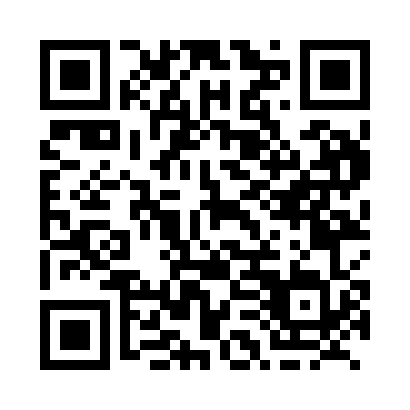 Prayer times for Smithville, Nova Scotia, CanadaMon 1 Jul 2024 - Wed 31 Jul 2024High Latitude Method: Angle Based RulePrayer Calculation Method: Islamic Society of North AmericaAsar Calculation Method: HanafiPrayer times provided by https://www.salahtimes.comDateDayFajrSunriseDhuhrAsrMaghribIsha1Mon3:175:181:096:349:0011:012Tue3:185:191:106:349:0011:003Wed3:195:201:106:349:0011:004Thu3:205:201:106:338:5910:595Fri3:225:211:106:338:5910:586Sat3:235:221:106:338:5810:577Sun3:245:231:106:338:5810:568Mon3:255:231:116:338:5710:559Tue3:275:241:116:338:5710:5410Wed3:285:251:116:328:5610:5311Thu3:305:261:116:328:5610:5212Fri3:315:271:116:328:5510:5013Sat3:335:281:116:318:5410:4914Sun3:345:291:116:318:5410:4815Mon3:365:301:116:318:5310:4616Tue3:375:311:126:308:5210:4517Wed3:395:321:126:308:5110:4318Thu3:415:331:126:298:5010:4219Fri3:425:341:126:298:4910:4020Sat3:445:351:126:288:4810:3921Sun3:465:361:126:288:4710:3722Mon3:475:371:126:278:4610:3523Tue3:495:381:126:278:4510:3424Wed3:515:391:126:268:4410:3225Thu3:535:401:126:268:4310:3026Fri3:545:411:126:258:4210:2827Sat3:565:421:126:248:4110:2728Sun3:585:431:126:238:4010:2529Mon4:005:451:126:238:3810:2330Tue4:025:461:126:228:3710:2131Wed4:035:471:126:218:3610:19